Team won Second Prize at IIIT NagpurOur team recently participated in the 14-hour Hackathon "GPT Solve-a-thon" organized by CRISPR IIIT Nagpur and I am pleased to inform you that we secured the 2nd place in the competition. There were a total of 53 teams who participated in this event, and we were able to stand out with our innovative project. We developed an online collaborative storytelling game. The game involve 5 participants each contributing one random word and collectively deciding on a story genre. Based on the inputs a exciting and coherent story that incorporates all the elements is generated.Team name: Team GCETeam members:Chinmay Nirwan (Team leader)                                              Abhishek Yeole                             Bhavesh Petkar                               Sanket Gourkhede                            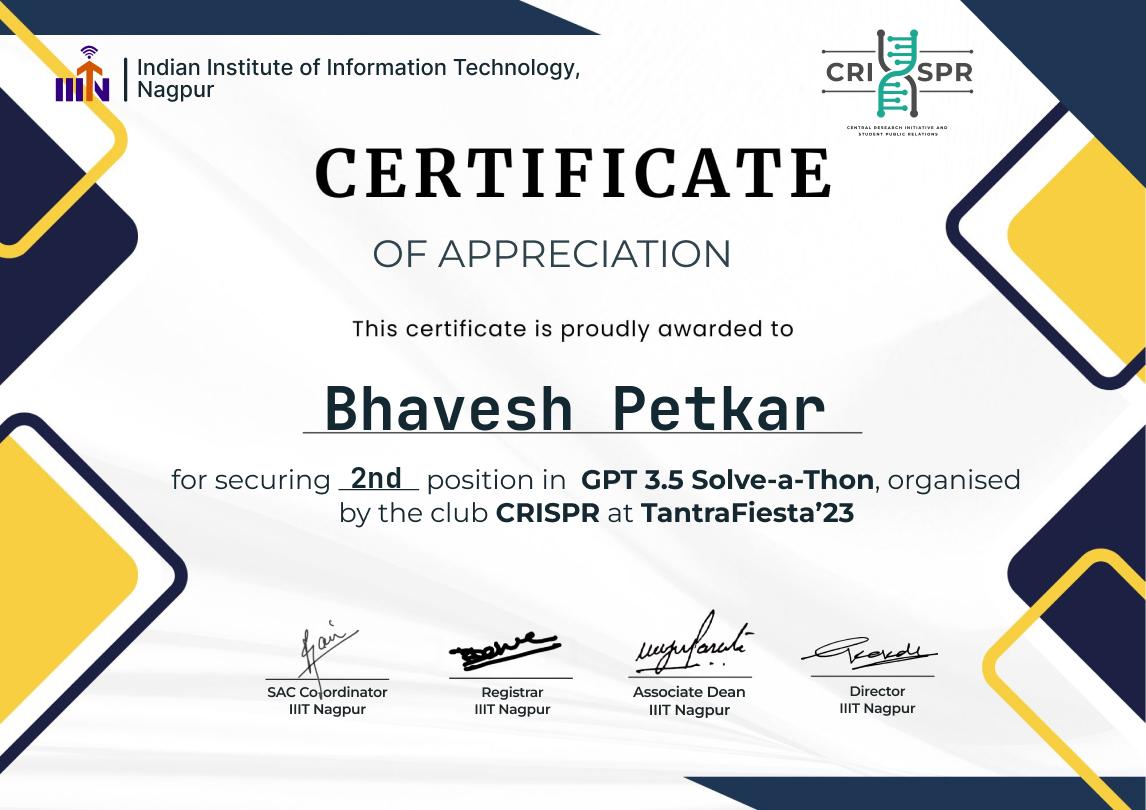 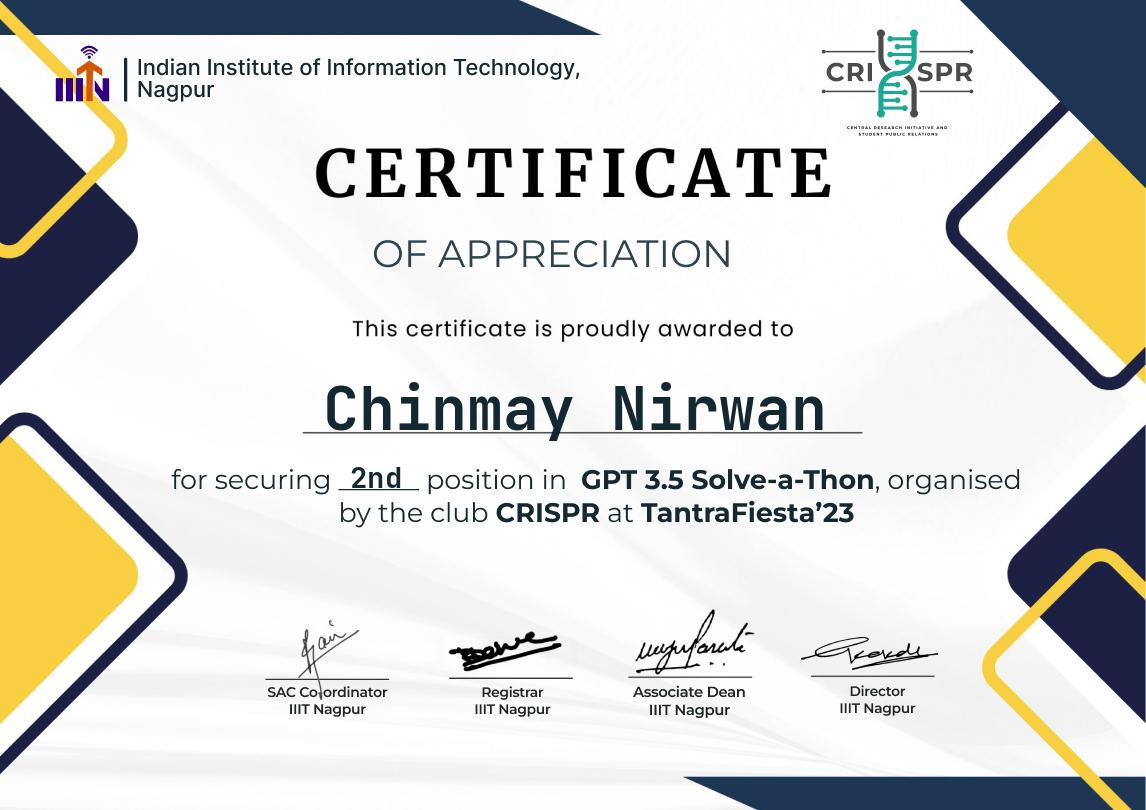 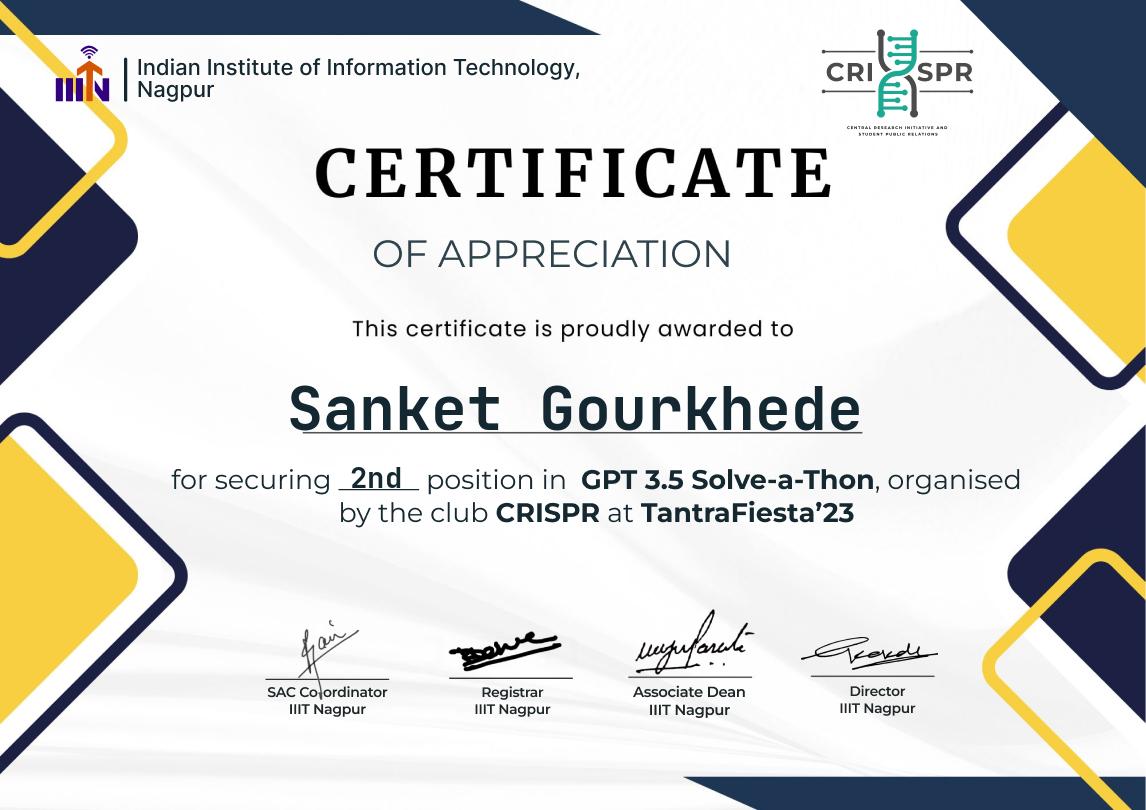 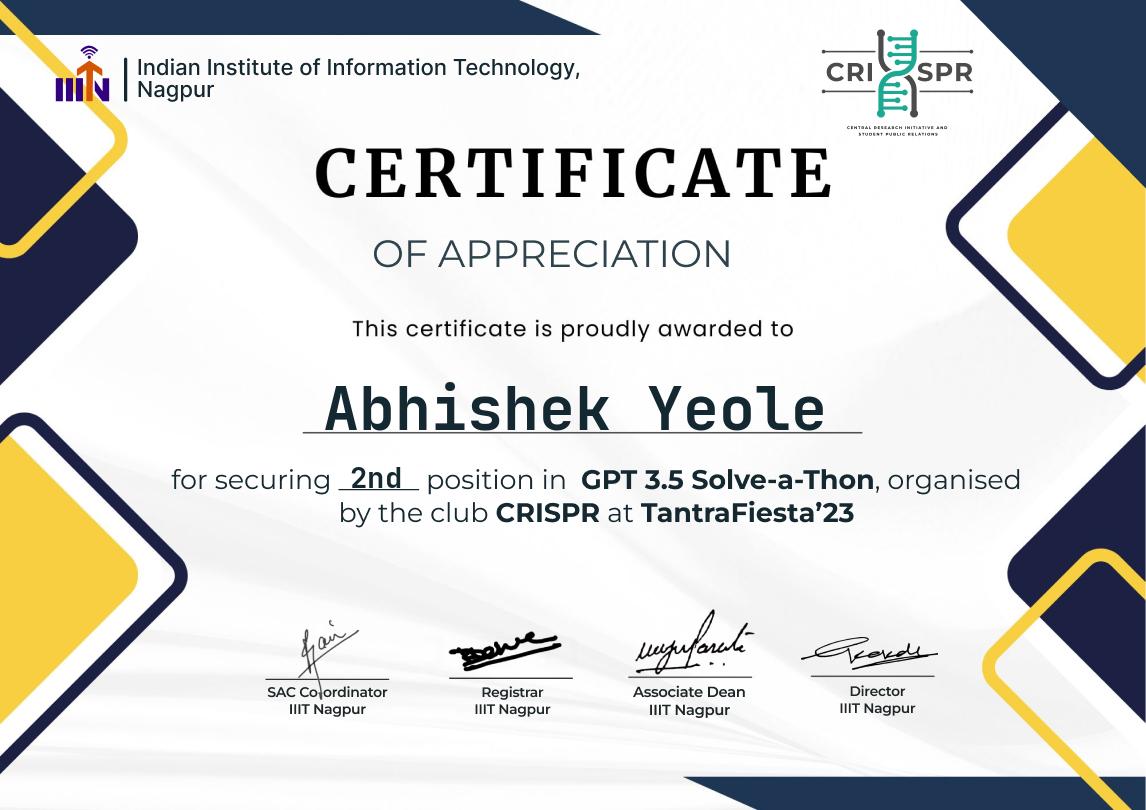 